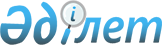 Об утверждении паспортов республиканских бюджетных программ Агентства Республики Казахстан по миграции и демографии на 2002 годПостановление Правительства Республики Казахстан от 12 февраля 2002 года N 205

      В соответствии с Законом Республики Казахстан от 1 апреля 1999 года Z990357_ "О бюджетной системе" Правительство Республики Казахстан постановляет: 

      1. Утвердить прилагаемые паспорта республиканских бюджетных программ Агентства Республики Казахстан по миграции и демографии на 2002 год согласно приложениям 1-5. 

      Сноска. В пункт 1 внесены изменения - постановлением Правительства РК от 29 мая 2002 г. № 205а P02205a_ . 

      2. Настоящее постановление вступает в силу со дня подписания. 

 

     Премьер-Министр     Республики Казахстан

                                             Приложение 1                                              к постановлению Правительства                                             Республики Казахстан                                              от 12 февраля 2002 года N 205 

 Агентство Республики Казахстан по миграции и демографии ------------------------------------------------------- Администратор бюджетной программы 



 

                              Паспорт 

                республиканской бюджетной программы 001 

                "Административные затраты" на 2002 год 



 

      1. Стоимость: 65060 тысяч тенге (шестьдесят пять миллионов шестьдесят тысяч тенге). 

      2. Нормативно-правовая основа бюджетной программы: статьи 21-25 Закона Республики Казахстан от 23 июля 1999 года Z990453_ "О государственной службе"; Указ Президента Республики Казахстан от 25 марта 2001 года N 575 U010575_ "О единой системе оплаты труда работников органов Республики Казахстан, содержащихся за счет государственного бюджета"; постановление Правительства Республики Казахстан от 11 января 2002 года N 39 P020039_ "Об утверждении лимитов штатной численности"; постановление Правительства Республики Казахстан от 21 июля 1999 года N 1020 P991020_ "Вопросы Агентства Республики Казахстан по миграции и демографии". 

      3. Источники финансирования бюджетной программы: средства республиканского бюджета. 

      4. Цель бюджетной программы: обеспечение деятельности центрального аппарата Агентства Республики Казахстан по миграции и демографии и его территориальных подразделений, для достижения максимально эффективного выполнения возложенных на них функций.     5. Задачи бюджетной программы: содержание аппарата Агентства Республики Казахстан по миграции и демографии и аппаратов его территориальных подразделений.     6. План мероприятий по реализации бюджетной программы.---------------------------------------------------------------------------N !Код  !Код  !Наименование!Мероприятия по реализации! Сроки !Ответственные  !прог-!под- !программ    !программы (подпрограммы) !реали- !исполнители  !раммы!прог-!(подпро-    !                         !зации  !  !     !раммы!грамм)      !                         !       !--!-----!-----!------------!-------------------------!-------!-------------1 !   2 !   3 !      4     !             5           !    6  !       7     --!-----!-----!------------!-------------------------!-------!-------------    001       Админист-              ративные              расходы1        001  Аппарат      Содержание центрального   В течение Агентство              центрального аппарата Агентства           года   Республики              органа       Республики Казахстан                Казахстан по                           по миграции и демографии            миграции и                           в пределах утвержденного            демографии                            лимита штатной                            численности в количестве                           25 единиц.2        002  Аппараты     Содержание территори-     В течение Агентство              территори-   альных подразделений         года   Республики              альных       Агентства Республики                Казахстан по              органов      Казахстан по миграции и             миграции и                           демографии в пределах               демографии                           утвержденного лимита                            штатной численности в                            количестве 120 единиц.---------------------------------------------------------------------------     7. Ожидаемые результаты выполнения бюджетной программы: качественное и своевременное выполнение возложенных на Агентство Республики Казахстан по миграции и демографии и его территориальные подразделения функций.

                                             Приложение 2                                              к постановлению Правительства                                             Республики Казахстан                                              от 12 февраля 2002 года N 205Агентство Республики Казахстан по миграции и демографии -------------------------------------------------------Администратор бюджетной программы                             Паспорт              республиканской бюджетной программы 600             "Создание информационной системы Агентства           по миграции и демографии Республики Казахстан"                           на 2002 год     1. Стоимость: 12652 тысячи тенге (двенадцать миллионов шестьсот пятьдесят две тысячи тенге). 

       2. Нормативно-правовая основа бюджетной программы: Указ Президента Республики Казахстан от 16 марта 2001 года N 573 U010573_ "О Государственной программе формирования и развития национальной информационной инфраструктуры Республики Казахстан"; постановление Правительства Республики Казахстан от 30 июня 2000 года N 991 P000991_ "О создании единого автоматизированного банка данных учета налогоплательщиков Республики Казахстан". 

      3. Источники финансирования бюджетной программы: средства республиканского бюджета.     4. Цель бюджетной программы: создание единой информационной системы Агентства Республики Казахстан по миграции и демографии.     5. Задачи бюджетной программы: обеспечение вычислительной и организационной техникой, автоматизация рабочих мест, организация локально-вычислительной сети.     6. План мероприятий по реализации бюджетной программы:---------------------------------------------------------------------------N !Код  !Код  !Наименование!Мероприятия по реализации! Сроки !Ответственные  !прог-!под- !программ    !программы (подпрограммы) !реали- !исполнители  !раммы!прог-!(подпро-    !                         !зации  !  !     !раммы!грамм)      !                         !       !--!-----!-----!------------!-------------------------!-------!-------------1 !   2 !   3 !      4     !             5           !    6  !       7     --!-----!-----!------------!-------------------------!-------!-------------1   600      Создание       Приобретение компьютеров  Февраль- Агентство             информационной в количестве 18 штук,     июнь     Республики             системы        принтеров в количестве    2002     Казахстан по             Агентства      18 штук, сервера в        год      миграции и             Республики     количестве 1 штуки,                демографии             Казахстан по   копировального аппарата в             миграции и     количестве 1 штуки,             демографии     сканеров в количестве                             18 штук, модемов в                             количестве 18 штук,                             сетевое оборудование в                             количестве 1 штуки---------------------------------------------------------------------------     7. Ожидаемые результаты выполнения бюджетной программы: обеспечение вычислительной и организационной техникой аппарата Агентства Республики Казахстан по миграции и демографии и аппаратов территориальных органов. Автоматизация рабочих мест, создание локальных сетей.

                                             Приложение 3                                              к постановлению Правительства                                             Республики Казахстан                                              от 12 февраля 2002 года N 205Агентство Республики Казахстан по миграции и демографии -------------------------------------------------------Администратор бюджетной программы                             Паспорт             республиканской бюджетной программы 500           "Информационно-вычислительное обслуживание                Агентства по миграции и демографии                 Республики Казахстан" на 2002 год     1. Стоимость: 4 381 тысяча тенге (четыре миллиона триста восемьдесят одна тысяча тенге). 

       2. Нормативно-правовая основа бюджетной программы: Указ Президента Республики Казахстан от 16 марта 2001 года N 573 "О Государственной программе формирования и развития национальной информационной инфраструктуры Республики Казахстан"; постановление Правительства Республики Казахстан от 30 июня 2000 года N 991 "О создании единого автоматизированного банка данных учета налогоплательщиков Республики Казахстан". 

      3. Источники финансирования бюджетной программы: средства республиканского бюджета. 

      4. Цель бюджетной программы: обеспечение функционирования информационной системы, подключение к сети Интернет Агентства Республики Казахстан по миграции и демографии по выделенной линии и территориальных органов по коммутируемому соединению для обмена данными.     5. Задачи бюджетной программы: техническое обслуживание парка компьютерной техники, сопровождение информационной системы Агентства Республики Казахстан по миграции и демографии.     6. План мероприятий по реализации бюджетной программы:---------------------------------------------------------------------------N !Код  !Код  !Наименование!Мероприятия по реализации! Сроки !Ответственные  !прог-!под- !программ    !программы (подпрограммы) !реали- !исполнители  !раммы!прог-!(подпро-    !                         !зации  !  !     !раммы!грамм)      !                         !       !--!-----!-----!------------!-------------------------!-------!-------------1 !   2 !   3 !      4     !             5           !    6  !       7     --!-----!-----!------------!-------------------------!-------!-------------1   500      Информационно- Аренда выделенного канала В течение Агентство             вычислительное связи для доступа в       2002 года Республики             обслуживание   Интернет, организация               Казахстан              Агентства      удаленного доступа к                по миграции             Республики     информационным ресурсам             и демо-             Казахстан      Агентства, количество               графии             по миграции    удаленных пользователей             и демографии   15, монтаж локально-                            вычислительной связи,                            количество пользователей                            16, количество пользова-                            телей электронной почтой 16---------------------------------------------------------------------------     7. Ожидаемые результаты выполнения бюджетной программы: качественное улучшение информационной системы Агентства для обмена данными с его подразделениями.

                                             Приложение 4                                              к постановлению Правительства                                             Республики Казахстан                                              от 12 февраля 2002 года N 205 

 Агентство Республики Казахстан по миграции и демографии ------------------------------------------------------- Администратор бюджетной программы 



 

                              Паспорт 

                республиканской бюджетной программы 030 

           "Переселение на историческую родину и социальная 

               защита репатриантов (оралман)" на 2002 год 



 

      1. Стоимость: 375103 тысячи тенге (триста семьдесят пять миллионов сто три тысячи тенге). 

      2. Нормативно-правовая основа бюджетной программы: статья 29 Закона Республики Казахстан от 13 декабря 1997 года N 204-I Z970204_ "О миграции населения"; постановление Правительства Республики Казахстан от 18 августа 1999 года N 1194 P991194_ "Об утверждении Положения о целевом использовании средств, выданных из республиканского бюджета для репатриантов (оралман)"; приказ Председателя Агентства Республики Казахстан по миграции и демографии от 14 апреля 2000 года N 18 V001113_ "Об утверждении Правил пребывания переселенцев в центрах адаптации и фильтрации". 

      3. Источники финансирования бюджетной программы: средства республиканского бюджета. 

      4. Цель бюджетной программы: улучшение демографической и создание благоприятной ситуации в стране, способствующее численному росту населения Республики Казахстан.     5. Задачи бюджетной программы: организация переселения и обустройство этнических казахов, возвращающихся на свою историческую родину, в том числе жителей аула Туркестан.      Сноска. В пункт 5 внесены изменения - постановлением Правительства РК от 30 сентября 2002 г. N 205б  P02205b_  .     6. План мероприятий по реализации бюджетной программы:---------------------------------------------------------------------------N !Код  !Код  !Наименование!Мероприятия по реализации! Сроки !Ответственные  !прог-!под- !программ    !программы (подпрограммы) !реали- !исполнители  !раммы!прог-!(подпро-    !                         !зации  !  !     !раммы!грамм)      !                         !       !--!-----!-----!------------!-------------------------!-------!-------------1 !   2 !   3 !      4     !             5           !    6  !       7     --!-----!-----!------------!-------------------------!-------!-------------    030       Переселение на               историческую               родину и               социальная              защита               репатриантов               (оралман) 1        030  Переселен-  Переселение из Китая и     сентябрь- Агентство              ческие      стран ближнего зарубежья,  декабрь   Республики              мероприятия в том числе из аула        2002 год  Казахстан по                          Туркестан                            миграции и                                                               демографии.2        031  Центр       Размещение прибывших      В течение  Агентство              адаптации   2655 семей репатриантов     года     Республики              репатри-    (оралман) на период                  Казахстан по              антов       адаптации                            миграции и              (оралман)                                        демографии-----------------------------------------------------------------------      Сноска. В пункт 6 внесены изменения - постановлением Правительства РК от 30 сентября 2002 г. N 205б  P02205b_  . 

       7. Ожидаемые результаты выполнения бюджетной программы: количество семей оралманов, прибывших в 2002 году - 2655, в том числе семей, прибывших из аула Туркестан - 117, самостоятельно - 2538; возмещение транспортных расходов прибывшим самостоятельно; обеспечение своевременности выплаты единовременных пособий прибывшим по квоте иммиграции в 2002 году; приобретение жилья прибывшим из аула Туркестан. 

      Сноска. В пункт 7 внесены изменения - постановлением Правительства РК от 30 сентября 2002 г. N 205б P02205b_ . 

 

                                              Приложение 5                                               к постановлению Правительства                                              Республики Казахстан                                              от 12 февраля 2002 г. N 205 

       Сноска. Дополнено приложением 5 - постановлением Правительства РК от 29 мая 2002 г. № 205а P02205a_ . 

Агентство Республики Казахстан по миграции и демографии ------------------------------------------------------- Администратор бюджетной программы 

 

                                 Паспорт  

                    республиканской бюджетной программы 032 

            "Приобретение жилья семьям репатриантов (оралманов)" 

                                на 2002 год 



 

      1. Стоимость: 767986 (семьсот шестьдесят семь миллионов девятьсот восемьдесят шесть) тысяч тенге. 

      2. Нормативно-правовая основа бюджетной программы: статья 29 Закона Республики Казахстан от 13 декабря 1997 года Z970204_ "О миграции населения"; постановление Правительства Республики Казахстан от 18 августа 1999 года N 1194 P991194_ "Об утверждении Положения о целевом использовании средств, выделяемых из республиканского бюджета для репатриантов (оралман)"; постановление Правительства Республики Казахстан от 4 мая 2001 года N 605 P010605_ "Об утверждении Правил приобретения жилища для семей репатриантов (оралманов)". 

      3. Источники финансирования бюджетной программы: средства республиканского бюджета.     4. Цель бюджетной программы: обеспечение жильем семей оралманов, прибывших по квоте иммиграции на 2002 год.     5. Задачи бюджетной программы: своевременное обустройство (обеспечение жильем) оралманов, возвращающихся на свою историческую родину по квоте иммиграции на 2002 год.     6. План мероприятий по реализации бюджетной программы:---------------------------------------------------------------------------N !Код  !Код  !Наименование!Мероприятия по реализации! Сроки !Ответственные  !прог-!под- !программ    !программы (подпрограммы) !реали- !исполнители  !раммы!прог-!(подпро-    !                         !зации  !  !     !раммы!грамм)      !                         !       !--!-----!-----!------------!-------------------------!-------!-------------1 !   2 !   3 !      4     !             5           !    6  !       7     --!-----!-----!------------!-------------------------!-------!-------------1   032        Приобретение Приобретение жилья 2655   Май-     Агентство                жилья семьям семьям оралманов          декабрь  Республики                репатриантов                           2002     Казахстан по               (оралманов)                            года     миграции и                                                                демографии ___________________________________________________________________________     7. Ожидаемые результаты выполнения бюджетной программы: обеспечение жильем 2655 семей оралманов.     (Специалисты: Склярова И.В.,              Мартина Н.А.)     
					© 2012. РГП на ПХВ «Институт законодательства и правовой информации Республики Казахстан» Министерства юстиции Республики Казахстан
				